Volume 26, Issue 2                                                                                 Summer 2022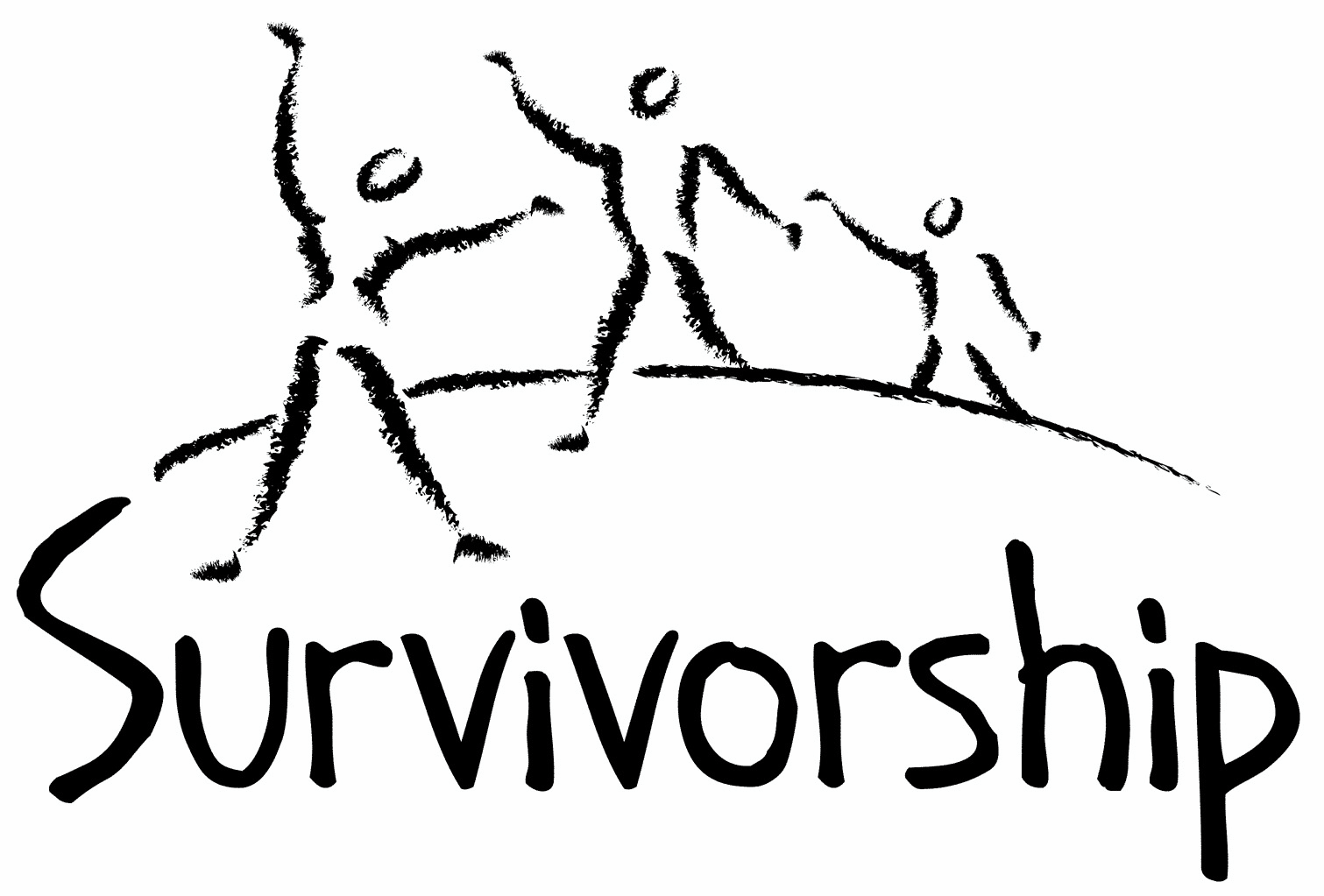 JOURNALFor survivors of ritual abuse, mind control and torture, and pro-survivorsCopyright InformationSURVIVORSHIP JOURNAL, ISSN 046-2015, is published twice per year in Pacific Palisades, CA.Copyright 2022 by Survivorship. All rights reserved. The entire contents of this issue are copyrighted by Survivorship and/by the individual contributors. No part of this publication may be reproduced or transmitted in any form or by any means, electronic or mechanical, including photocopying, or by any information storage and retrieval systems, without permission in writing by the copyright owners. For permission to reprint, write: Survivorship 881 Alma Real Drive Ste 311 Pacific Palisades, CA 90272   or email info@survivorship.orgDear survivors, therapists treating surviving victims, support people and others:In this issue we have articles by Randy Noblitt, Neil Brick and Rainer Kurz.In February 2022 we started our webinar for clinicians, Healing the Unimaginable: A Ten-Session Course with Dr. Alison Miller, retired psychologist.    https://survivorship.org/survivorship-webinar-2022-healing-the-unimaginable-a-ten-session-course/ Survivorship had the International Evidence of Ritual Abuse Conference Survivor Conference - Saturday and Sunday May 21 - 22, 2022 Conference Presentations: 
https://survivorship.org/the-survivorship-ritual-abuse-and-mind-control-2022-conference-presentations  Survivorship co-sponsored the SMART Ritual Abuse and Mind Control ConferenceAugust 2022 - Conference presentations: https://ritualabuse.us/smart-conference/2022-conference/2022-conference-video-presentations-and-powerpoints/          	Table of ContentsPage		Title and Author  3 		Book ReviewsRandy Noblitt  4		Letter to the EPA Leadership Team			Dr Rainer H. Kurz  8	  	The Modern False Memory Syndrome Movement in the United StatesNeil BrickBook ReviewsReviewed by Randy NoblittAlliant International UniversityLos Angeles, CaliforniaOur House: Making Sense of Dissociative Identity Disorder by Lindsay Schofield, Illustrated by Cassie Herschel-Shorland, Routledge, ISBN: 9780367708238, 45 pages.Understanding Dissociative Identity Disorder: A Guidebook for Survivors and Practitioners by Lindsay Schofield, Illustrated by Cassie Herschel-Shorland, Routledge, ISBN: 9780367708191, 107 pages.These two short books are welcome resources for clinicians, extreme abuse survivors, and survivors’ advocates. This emerging literature is particularly needed because of the longstanding denial of child abuse and widespread misinformation put forward by contemporary backlash proponents. Child abuse has occurred throughout history but has been rarely adequately or accurately addressed; and for the most part, it is kept secret, ignored, or sensationalized. This is an era where child abuse survivors are beginning to tell their stories. This is essential for justice, the prevention of future abuses, and for individual survivors’ recovery. Survivors need circumstances where they are not shamed or blamed so they can safely tell their stories. These books provide a gentle and respectful backdrop for such trauma narratives.Our House and Understanding Dissociative Identity Disorder explain dissociation of identity as a consequence of childhood trauma. This is also sometimes referred to as the trauma model of dissociation. The trauma model is generally accepted by clinicians with expertise in treating abuse survivors. Our House begins with: “Imagine—each person, when they are born, is given a house. This house is their life” (Schofield, 2022, p. 2). Using this metaphor, the author explains dissociation of identity as a response to the unavoidable harm to one’s life by repeated traumas. This house is understood as inhabited by the “parts” that emerge to cope with the trauma while attempting to function with nontraumatic demands of life. This metaphor serves to demystify dissociation and the experience of having parts of the self that seem to alternately take control. The illustrations by Cassie Herschel-Shorland are delicate and skillfully convey a sensitive and compassionate portrayal of survivors with dissociative experiences. Understanding Dissociative Identity Disorder provides an outline of contemporary literature on trauma and dissociation, the three-phase treatment model, and various resources for survivors and clinicians.Letter to the EPA Leadership TeamDr. Rainer Hermann Kurz AbstractThis document was written in reply to a letter from Professor Philip Gorwood, President of the European Psychiatry Association (EPA), received a few months after the Warsaw EPA Conference. The letter includes most of my posters at EPA, ESTD and other mental health conferences and an explanation why I am conducting this research.The document with all the poster appendices can be downloaded from my ResearchGate profile:https://www.researchgate.net/publication/363196746_Letter_to_the_EPA_Leadership_Team 21st May 2019Dear Professor Philip GorwoodThank you for your letter dated 13th May 2019. I am delighted that the EPA leadership team is taking an interest in my work. I have been investigating professional issues concerning psychology and psychiatry since stumbling across a particularly complex and disturbing case in May 2012. My self-funded investigations led me to present at conferences of the European Society for Trauma and Dissociation (ESTD) in Copenhagen (2014), Berne (2017) and York (2019). At these events I was consistently impressed with the speakers, their methodologies, their results, and their courage. I will be presenting three papers at the forthcoming ESTD conference in Rome. I presented in Nuremberg (2015) at the European Association for Psychosomatic Medicine (EAPM) Conference but found the absence of content regarding somatoform dissociation disturbing. I presented at the EPA congresses in Munich (2014), Madrid (2016), Florence (2017), Nice (2018) and Warsaw (2019). I appreciate that psychologists are offered a reduced rate which I interpret as encouragement of inter-disciplinary research and exchange. I gradually increased my knowledge of psychiatry, its ‘crisis’ and its detractors (e.g. CCHR, UN Rapporteur). A highlight was a symposium on ethics issues with seasoned professionals sharing their trickiest experiences. A low light was a symposium on delusions where the useful DSM-5 definition of ‘delusional’ only flickered on the screen for a second (until I got a disgruntled presenter to show it properly). Background I shared separately my article in a regional journal of the British Psychological Society that outlines my background, my positions and my ResearchGate profile. For ease of reference, I have compiled my posters across the conferences listed above as appendices and added your letter at the end. Appendix B provides an outline of my Buddhist practice as a member of SGI, a humanist movement that originated in Japan. Nichiren Daishonin, a medieval Japanese monk, and the three presidents of SGI are my role models and I share their passion for world peace. We apply Buddhist virtues of compassion, courage, and wisdom to our everyday lives. I was contacted by a self-declared survivor and witness of child sexual abuse in my role as a Buddhist faith leader, psychologist, and friend. Assessment Issues & HCPC (Health & Care Profession Council) Issues As a seasoned assessment expert who has worked in research and development of psychometric tools since 1990, I found it deeply disconcerting how tools like the MCMI (Millon Clinical Multiaxial Inventory) were inappropriately deployed and interpreted. Furthermore, the failure of four court appointed experts to recognise and diagnose somatoform dissociations was shocking. I got suitably qualified individuals to assess the mother who ostensibly was ‘delusional’ in order to prepare an appeal. I raised a fitness to practice concern about a clinical psychologist who failed to cover the two index incidents. My employer at the time, probably the richest psychologist in the UK, tried to force me into withdrawing that concern. Under pressure I could not pursue this avenue and the HCPC decided that the concern failed to meet their standards of acceptance. When I had gathered audio and video recordings of a psychologist and a psychiatrist stating that they had no reason to disbelieve the mother’s account of two index incident offences I felt compelled to write to the line manager of two of the psychiatrists concerned. Seemingly in retaliation the NHS body submitted a fitness to practice concern about me which was thrown out 8 months later. The vexatious complaint was seemingly designed to deprive me of my livelihood and succeeded in that. Professional Associations and False Memory Lobby As I started to look into ‘false memory’ claims in the case it dawned on me that court appointed experts routinely put forward such claims, despite the fact that there is no DSM entry of that nature. I learned that PTSD and multiple personality disorder were only added to DSM-III (in 1980). I delivered a paper at ESTD 2017 in Berne where I outlined serious problems with the Memory & The Law guidelines that were written under the leadership of Professor Martin Conway who is on the academic advisory board of the British False Memory Society (BFMS). Leading members of the BFMS have repeatedly lodged ‘complaints’ against therapists who treated individuals who self-declared sexual abuse by family members. These complaints appear well-funded and designed to frustrate therapists. In May 2017 I was due to chair a symposium on Trauma, Dissociation and Healing. 10 days before the presentation date the symposium was pulled because of a ‘complaint’ that one of the presenters instigated behind my back claiming that the slides of a fellow presenter would be too explicit. "You cannot be sure that nobody in the audience was not abused as a child", was the bizarre argument put forward. The central argument of the discourse of disbelief is that there are no successful prosecutions of Satanist Ritual Abuse (SRA) when there are actually a few cases. However, there is no case to my knowledge concerning a breeder baby. I am outlining the significant case that I encountered, the action I took as a case manager and the views of suitably qualified professionals. Prevention was a module in my undergraduate studies that I particularly enjoyed. Showing that citizens, professionals, and professions expose questionable practices is likely to reduce instances of offending as well as misdiagnoses. Complaint about EPA Abstract & Posters I have no information about the background of the ‘complaint’ and find it rather vague. It would be helpful to obtain more detail from the complainant. It could also be useful to go back to reviewers of my various abstracts to ask for their initial impressions when reading (and accepting) the abstract as well as the appropriateness of the execution (I got only positive feedback from the two oral sessions I delivered). Finally, the EPA may wish to convene a working group on ‘memory-evidence’ as the BPS did (following my urging). However, I can understand that from a publishing angle you need to resolve matters quickly. I offer in a separate document three updated abstracts that I would like you to substitute. I would also be open to further feedback and guidance. Best regards Dr Rainer Kurz Chartered Psychologist  London ReferencesKurz, R. H. (2014a). Measuring the General Factor of Personality: First Unrotated Principal Component vs. Great 8 Total. Poster at the European Psychiatry Association Conference in Munich. Kurz, R. H. (2014b). Relating the Interpersonal Neurobiology of Dan Siegel to Buddhism, Humanism & Healing. Poster at the European Psychiatry Association Conference in Munich. Kurz, R. H. (2014c). Schizophrenia vs. Complex Trauma: Challenging Millon MCMI-III Inventory Results with Lacter & Lehmann (2008) Differential Diagnosis Guidelines. Poster at the European Psychiatry Association Conference in Munich. Kurz, R. H. (2014d). True Traumas - Top Ten Tips for Case Management. Presentation at the European Society for Trauma and Dissociation (ESTD) Conference in Copenhagen. Kurz, R. H. (2014e). Crossover of Occupational & Clinical Psychology: Opportunities and Risks. Panel presentation at the Association for Business Psychology (ABP) Conference in Reading. Kurz, R. H. (2015a). Prevention, Diagnosis and Healing of Complex Trauma: Applying the Great 8 Competencies. Poster at the 3rd Annual Conference of the European Association of Psychosomatic Medicine (EAPM) in Nuremberg. Kurz, R. H. (2015b). Differentiation of Complex Trauma vs Schizophrenia through Diagnostic Assessment of Ability and Personality Characteristics. Poster at the 3rd Annual Conference of the European Association of Psychosomatic Medicine (EAPM) in Nuremberg. Kurz, R. H. (2015c). Politics and the Psychology of Abuse and Cover-up. Presentation at ‘The Psychometric Forum’ in London. Kurz, R. H. (2016a). EMOTIONAL AGILITY – A NEW LANGUAGE AND PARADIGM FOR PSYCHIATRY. Poster at the 24th European Congress of Psychiatry of the EPA in Madrid. Kurz, R. H. (2016b). CHALLENGING MILLON MCMI-III RESULTS WITH IN-DEPTH PSYCHOMETRIC ASSESSMENT AND LACTER & LEHMANN (2008) COMPLEX TRAUMA GUIDELINES. Poster at the 24th European Congress of Psychiatry of the EPA in Madrid. Kurz, R. H. (2016c). THE SATANIST CULT OF TED HEATH: ETHICAL IMPLICATIONS OF AUTHORITY COMPROMISE. Poster at the 24th European Congress of Psychiatry of the EPA in Madrid. Kurz, R. H. (2016d). POOR QUALITY OF MENTAL HEALTH REPORTS IN UK FAMILY COURTS: A CALL TO ACTION. Poster at the 24th European Congress of Psychiatry of the EPA in Madrid. Kurz, R. H. (2016e). THE CREMATION OF CARE RITUAL: BURNING OF EFFIGIES OR HUMAN SACRIFICE MURDER? THE IMPORTANCE OF DIFFERENTIATING COMPLEX TRAUMA FROM SCHIZOPHRENIA. Poster at the 24th European Congress of Psychiatry of the EPA in Madrid. Kurz, R. H. (2016f). Family Court ‘Child Smuggling’. Presentation at the ‘Children screaming to be heard’ conference in London. Kurz, R. H. (2017a). BRIDGEND ‘BEBO’ SUICIDES AND RITUAL VIOLENCE IN WALES. Poster at the 25th European Congress of Psychiatry of the EPA in Florence.Kurz, R. H. (2017b). FITNESS TO PRACTICE AND FITNESS TO REGULATE Poster at the 25th European Congress of Psychiatry of the EPA in Florence. Kurz, R. H. (2017c). FALSE MEMORIES, FALSE INNOCENCE BELIEF SYNDROME (FIBS) AND MIND CONTROL. Poster at the 25th European Congress of Psychiatry of the EPA in Florence. Kurz, R. H. (2017d). FROM HAMPSTEAD TO NORWICH: RITUAL VIOLENCE OR COACHING? Poster at the 25th European Congress of Psychiatry of the EPA in Florence. Kurz, R. H. (2017e). COMPLEX TRAUMA, SOMATOFORM DISSOCIATIONS & PSYCHOMETRIC ASSESSMENT. Poster at the Berne Presentation at the European Society for Trauma and Dissociation (ESTD) Conference in Berne. Kurz, R. H. (2017f). Lost Memories, False Prophets & BPS Guidelines. Presentation at the European Society for Trauma and Dissociation (ESTD) Conference in Berne. Kurz, R. H. (2017g). Challenging Inadequate Assessments and the 'Discourse of Disbelief'. Presentation at the European Society for Trauma and Dissociation (ESTD) Conference in Berne. Kurz, R. H. (2017h). An Organised Ritualised Crime Abuse Network (ORCAN) in the British Isles? Presentation at the European Society for Trauma and Dissociation (ESTD) Conference in Berne. Kurz, R. H. (2017i). Critical Reflections on the Role of Mental Health Professionals. Presentation at the ‘Mental Capacity Act’ conference in Norwich. Kurz, R. H. (2017j). Psychos, Psychassessments & Travesties. Workshop at the ‘Mental Capacity Act’ conference in Norwich. Kurz, R. H. (2018a). BPS WORKING GROUP ON RECOVERED MEMORIES & EXTREME ABUSE SURVEYS. Poster at the 26th European Congress of Psychiatry of the EPA in Nice. Kurz, R. H. (2018b). TRAUMA-BASED MIND CONTROL & ISTANBUL PROTOCOL FOR TORTURE DIAGNOSIS. Poster at the 26th European Congress of Psychiatry of the EPA in Nice. Kurz, R. H. (2019a). COMPLEX TRAUMA, SOMATOFORM DISSOCIATIONS & (RE-)VICTIMISATION: A UK FAMILY COURT CASE STUDY. Poster at the ESTD-UK Conference in York.Kurz, R. H. (2019b). COMPLEX TRAUMA, MIND CONTROL & CHILD SMUGGLING: CHALLENGING ASSESSMENTS OF COURT APPOINTED EXPERTS. Poster at the 27th European Congress of Psychiatry of the EPA in Warsaw. Kurz, R. H. (2019c). OPERATION MIDLAND AND CONIFER UK INVESTIGATIONS INTO CHILD SEXUAL ABUSE AND MURDER ALLEGATIONS AGAINST HIGH PROFILE POLITICIANS AND AUTHORITY REPRESENTATIVES. Poster at the 27th European Congress of Psychiatry of the EPA in Warsaw. Kurz, R. H. (2019d). BLUEBIRD & MK ULTRA CIA MIND CONTROL EXPERIMENTS: HUMAN RIGHTS ABUSES BY PSYCHIATRISTS AND PSYCHOLOGISTS. Poster at the 27th European Congress of Psychiatry of the EPA in Warsaw. Kurz, R. H. & Coomes, A. (2014). True Traumas, Dissociation Spectrum Symptoms and Differential Ability Profiling. Poster at the European Psychiatry Association Conference in Munich. Kurz, R. H. & Hawton, Z. (2014). Ethical Challenges posed by Baby and Toddler Sexual Abuse: ‘The Lost Prophets’ Singer Ian Watkins. Poster at the European Psychiatry Association Conference in Munich. Kurz, R. H. & Howard, D. (2018). Body-centric Healing of Extreme Trauma. Poster at the 26th European Congress of Psychiatry of the EPA in Nice. Kurz, R. H. & Howard, D. (2018). Beyond The Extreme Abuse Survey: Exploring Technological, Social, Non-physical, Bio-energetic and Criminological Aspects. Poster at the 27th European Congress of Psychiatry of the EPA in Warsaw.The Modern False Memory Syndrome in the United States Neil BrickArticles excerpts from a presentation at the 2022 Annual Ritual Abuse, Secretive Organizations and Mind Control Conference on August 20, 2022.Full article:  The Modern False Memory Syndrome Movement in the United States - Neil Brickhttps://ritualabuse.us/smart-conference/2022-conference/the-modern-false-memory-syndrome-movement-in-the-united-states-neil-brick/Please note: This presentation may be triggering for some survivors. None of the material on these pages or at the conference is meant as therapy, or to take the place of therapy.The Modern False Memory Syndrome Movement in the United States – Neil BrickThe modern FMS movement borrows most of its history, techniques, and research from prior false memory movements. These erroneous theories include memory implantation into survivors’ minds by therapist, pseudoscientific theories about memory and dissociation and the harassment of survivors and therapists and their support groups. The modern FMS movement also differs from prior movements in several ways. The modern FMS movement uses religion and prayer to promote its theories. The modern FMS theories, while they may quote the old false memory movements pseudoscientists of the 1990s, they do not usually use modern scientists in the field to back their organizations’ beliefs.This presentation will compare the false memory movement of the 1990s with today’s false memory movement.OrganizationsTheories of false memory pre-date the 1990s. These theories have been used to attacks the credibility of survivors of rape and child abuse. They have been used to help cover up crimes against children and adults.Though there were many organizations in the 1990s promoting false memory theories, the best known and probably most influential was the False Memory Syndrome Foundation. The organization existed from 1992 – 2019.The term False Memory Syndrome was created in 1992 by the False Memory Syndrome Foundation (FMSF). It has been called “a pseudoscientific syndrome that was developed to defend against claims of child abuse.” The FMSF was created by parents who claimed to be falsely accused of child sexual abuse. The False Memory Syndrome was described as “a widespread social phenomenon where misguided therapists cause patients to invent memories of sexual abuse.” (Dallam, S. (2002). “Crisis or Creation: A systematic examination of false memory claims”. Journal of Child Sexual Abuse 9 (3/4): 9–36. doi:10.1300/J070v09n03_02. PMID 17521989 http://www.leadershipcouncil.org/1/res/dallam/6.html )One of the major modern proponents of the False Memory Syndrome is the Grey Faction. The Grey Faction is a “campaign” of the Satanic Temple. The Satanic Temple was co-founded by Lucien Greaves formerly known as Doug or Douglas Mesner (all aliases). Doug Mesner has a history of harassing child abuse survivors since 2009.For almost a decade using several aliases (including Douglas Mesner and Lucien Greaves) he has harassed groups helping child abuse, rape, and trauma survivors. He has also harassed groups providing research in support of child abuse, rape, and trauma survivors.In 2013, he and others created a group called the Satanic Temple. One part of this group is called the Grey Faction. The Grey Faction states they “invade” conferences. (Grey Faction, Satanic Temple and Lucien Greaves Fact Sheet https://ritualabuse.us/ritualabuse/grey-faction-satanic-temple-and-lucien-greaves-fact-sheet )Shane Bugbee“I’ll try to explain why I have such a disdain for The Satanic Temple, a practical joke turned religion and could be cult, and the reasons behind my need to make that disdain public, as there is seldom one reason.”“Then Doug told me his main motivation for The Satanic Temple was profit, to create a “substantial income”, that was enough for me to want to cease helping in any way, and to question the true intent of this project. While I am all for profit, I want nothing to do with a cult. Because the people The Satanic Temple wants to extract money from are MY people….” “I recall Doug Mesner telling me the C.I.A. had asked him to write some private reports for them.” (religion: a master and slave relationship by Shane Bugbeehttps://web.archive.org/web/20160405153153/http://www.shanebugbee.com/?p=2161 The article discusses the beginnings of the Satanic Temple and its founders.)Techniques:The FMSF and the Grey Faction have used different techniques to promote the false memory syndrome agenda. The FMSF filed various legal briefs in the mid and late 1990s. “In the 1990’s, the FMS Foundation filed numerous amicus curiae briefs in response to a proliferation of lawsuits brought by adult children against their parents and/or others alleging repressed memories of childhood sexual abuse recovered in therapy.” (FMSF website).At times, they harassed therapists. One example is that of David Calof.“I have practiced psychotherapy, family therapy, and hypnotherapy for over 25 years without a single board complaint or lawsuit by a client. For over three years, however, a group of proponents of the false memory syndrome (FMS) hypothesis, including members, officials, and supporters of the False Memory Syndrome Foundation, Inc., have waged a multi-modal campaign of harassment and defamation directed against me, my clinical clients, my staff, my family, and others connected to me….In this article, I describe practicing psychotherapy under a state of siege and places the campaign against me in the context of a much broader effort in the FMS movement to denigrate, defame, and harass clinicians, lecturers, writers, and researchers identified with the abuse and trauma treatment communities. should also add that this article covers the first four years of what would become an over 10-year campaign of harassment and the most egregious actions actually took place after this article was published.” This harassment against David Calof included physical assault and criminal convictions.(Calof, D.L. (1998). Notes from a practice under siege: Harassment, defamation, and intimidation in the name of science, Ethics and Behavior, 8(2) pp. 161-187. https://ritualabuse.us/research/memory-fms/notes-from-a-practice-under-siege/ )Confessions of a Whistle-Blower: Lessons Learned Author: Anna C. Salter – Ethics & Behavior, Volume 8, Issue 2 June 1998, pages 115 – 124 https://ritualabuse.us/research/memory-fms/confessions-of-a-whistle-blower-lessons-learned/  Abstract – In 1988 I began a report on the accuracy of expert testimony in child sexual abuse cases utilizing Ralph Underwager and Hollida Wakefield as a case study….The Grey Faction has often focused on harassing survivor and professional conferences and therapists via their licensing boards. Doug Mesner’s (Lucien Greaves) conference attacks began in 2009, prior to the founding of the Grey Faction.Rebuttal to the Report from the SMART 2009 conferencehttps://ritualabuse.us/ritualabuse/rebuttal-to-the-report-from-the-smart-2009-conference/Harassment by false memory proponentshttps://ritualabuse.us/ritualabuse/harassment-by-false-memory-proponents/The Grey Faction has protested at and harassed people at the International Society for the Study of Trauma and Dissociation ISSTD’s conferences. They have called for the “symbolic destruction of ISSTD.” “The Satanic Temple (TST) will conduct a national Destruction Ritual on April 1st, 2019.” (Grey Faction website “Grey faction calls for symbolic destruction of ISSTD.”)Research:The FMSF in the 1990’s attempted to give its organization scientific credibility by developing an advisory board from the “scientific and clinical communities.” They also cite journal articles supporting their positions.Their research assumptions have been heavily critiqued by researchers in the field of trauma and memory.“Research on False MemoryThere is a great deal of evidence showing the existence of the phenomenon of recovered memory and the fairly high corroboration rates of these memories. The base rates for memory commission errors have been shown to be quite low, at least in professional trauma treatment. The base rates in adult misinformation studies run between zero and 5 percent for adults and between 3 – 5 percent for children. It has been shown that people who recover memories are a lot less suggestible than clinicians have been led to believe by false memory advocates. It has been stated that false memories are rare. One research study showed the unlikelihood of being able to plant a false memory of a traumatic event. Some have stated that the False Memory Syndrome is not a scientific syndrome. (Citations at Child Abuse Wiki – False Memory Syndrome http://childabusewiki.org/index.php/False_Memory_Syndrome )Elizabeth Loftus, a former FMSF member, has also been critiqued for her ethics and her research.An analysis of the mall study shows that beyond the external misrepresentations, internal scientific methodological errors cast doubt on the validity of the claims that have been attributed to the mall study within scholarly and legal arenas. The minimal involvement or, in some cases, negative impact of collegial consultation, academic supervision, and peer review throughout the evolution of the mall study are reviewed.” (Crook, L. (1999) “Lost in a Shopping Mall”—a Breach of Professional Ethics Ethics & Behavior, (9, 1) P. 39-50 ” http://users.owt.com/crook/memory/ )“Hoult v. Hoult involved allegations by an adult woman, Jennifer Hoult, who claimed that her father, former Massachusetts Institute of Technology (“MIT”) Professor David Hoult, had repeatedly sexually abused and raped her during her childhood. Hoult alleged she recovered her memory of the abuse when she was an adult. After hearing six days of testimony during the 1993 trial, the jury unanimously found David liable for abusing his daughter. Their decision was upheld in every appeal David pursued.” Hoult, J. (2005) ”Remembering Dangerously” & Hoult v. Hoult: The Myth of Repressed Memory that Elizabeth Loftus Createdby Jennifer Hoult, Esq. https://www.rememberingdangerously.com/ )The Grey Faction appears to have no new scientific evidence to back its FMS claims. It appears to primarily draw from older research or simply repeat statements like those of the 1990s movement.Their pseudoscientific statements have been rebutted in various studies. Like the FMS movement of the 1990s, the Grey Faction appears to ignore most of the research in the field.(Satanic Temple – Grey Faction PseudosciencePseudoscience: Denial that memories can be repressed.Pseudoscience: Denial that DID (Dissociative Identity Disorder) is caused by trauma.https://ritualabuse.us/ritualabuse/satanic-temple-grey-faction-pseudoscience/ )Beliefs about memory:Both the FMSF movements of the 1990s and the last ten years have questioned or outright denied the existence of traumatic memory or dissociative amnesia.FMSF website:“Pope et al. found no evidence for repression. Indeed, for more than sixty years, researchers have been seeking scientific evidence that people repress traumatic memories. To date, they have found none.”Grey Faction Website:“The notion that traumatic events can be repressed and later recovered is the most pernicious bit of folklore ever to infect psychology and psychiatry. It has provided the theoretical basis for ‘recovered memory therapy’ — the worst catastrophe to befall the mental health field since the lobotomy era.” Prof. Richard McNally” “ the scourge of repressed memory pseudoscience in mental health care”These extremist positions about memory ignore almost all of the data around memory. Numerous case studies, legal cases and scientific studies have conclusively proven that traumatic memory can be forgotten and later recovered.““Dissociative amnesia (DA) is one of three dissociative disorders listed under DSM-V. The disorder involves the temporary loss of recall memory caused by disassociation, which may last for a period of seconds or years. The interruption in memory may be voluntary or involuntary and is most often a result of psychological trauma. DA involves episodic autobiographical memory loss inconsistent with normal forgetfulness. Episodic autobiographical information is associated with contextual information, such as what happened in the minutes leading up to a traumatic event. The individual may, however, remember semantic autobiographical information such as the date, time and weather conditions of the accident. Dissociative amnesia often arises from traumatic childhood events.”“Recovered memories have been defined as the phenomenon of partially or fully losing parts of memories of traumatic events, and then later recovering part or all of the memories into conscious awareness. They have also been defined as the recollections of memories that are believed to have been unavailable for a certain period of time. There is very strong scientific evidence that recovered memories exist. This has been shown in many scientific studies. The content of recovered memories have fairly high corroboration rates.” (Child Abuse Wiki – Recovered Memory http://childabusewiki.org/index.php?title=Recovered_Memories )Pseudoscientific theories:Another pseudoscientific theory promoted by false memory movements includes the false belief the suffers of dissociative identity disorder (formerly called multiple personality disorder) symptoms are not caused by trauma or that their symptoms are iatrogenic (caused by a therapist or doctor).“Many therapists feel that the popularity of Dissociative Identity Disorder represents a kind of social contagion.” FMSF website.“I have seen a number of people who were diagnosed with DID, or where the patients themselves felt that they had DID, so it depends on what you mean by the question. In other words, there are certainly people that I’ve seen that were quite convinced that they did have different personalities that had amnesia for one another. But, even though it was “real” in the sense that the patients believed that they had it, I’m not convinced that it was real in the sense that it was a naturally occurring phenomenon, as opposed to something that had occurred through the power of suggestion.” Pope quote at the Grey Faction website.These statements ignore much of the factual peer reviewed research on dissociative identity disorder (DID). There is no supported scientific evidence that DID and its symptoms can be created iatrogenically or through suggestion.“The causes of dissociative identity disorder are theoretically linked with the interaction of overwhelming stress, traumatic antecedents, insufficient childhood nurturing, and an innate ability to dissociate memories or experiences from consciousness. Prolonged child abuse is frequently a factor, with a very high percentage of patients reporting documented abuse often confirmed by objective evidence. The Diagnostic and Statistical Manual of Mental Disorders states that patients with DID often report having a history of severe physical and sexual abuse. The reports of patients suffering from DID are “often confirmed by objective evidence,” and the DSM notes that the abusers in those situations may be inclined to “deny or distort” these acts. Research has consistently shown that DID is characterized by reports of extensive childhood trauma, usually child abuse.”(Child Abuse Wiki – Dissociative Identity Disorder http://childabusewiki.org/index.php/Dissociative_Identity_Disorder)Harassment of survivors:Though the FMSF discusses retractors and survivor conferences and organizations, it appears their major focus was attacking therapists and promoting pseudoscientific theories in the media.The Grey Faction has spent much of their efforts harassing and attacking various survivor and professional conferences. These are well documented at the https://ritualabuse.us/ and https://survivorship.org/ websites. At times, those working with the Grey Faction have infiltrated conferences, video taped people at conferences without their permission and put these videos on the Internet.Theoretical and Organizational Connections to pedophilia and abuseThe FMSF was co-founded in part by Dr. Ralph Underwager.“Ms. Wakefield and Dr. Underwager are the publishers of the journal, “Issues in Child Abuse Accusations.” They co-edited the volumes: “Accusations of Child Sexual Abuse” and “The Real World of Child Interrogations.” They have written numerous articles on the interrogation of children, the role of the psychologist in assessing child abuse cases, the evaluation of child witnesses, and the manipulation of the child abuse system. They regularly appear as expert witnesses and give training sessions to jurists, psychologists, and laymen.” (http://www.nostatusquo.com/ACLU/NudistHallofShame/Underwager2.html )PAIDIKA INTERVIEW: HOLLIDA WAKEFIELD AND RALPH UNDERWAGER Part IPaedophiles can boldly and courageously affirm what they choose. They can say that what they” want is to find the best way to love. . . . Paedophiles can make the assertion that the pursuit of intimacy and love is what they choose. With boldness they can say, “I believe this is in fact part of God’s will.” –Dr. Ralph Underwager in this interview with Paidika, a European pro-pedophile publication.False Memory Syndrome – Paidika Interview“It would be nice if someone could get some kind of big research grant to do a longitudinal study of, let’s say, a hundred twelve-year old boys with loving paedophiles. Whoever was doing the study would have to follow them at five-year intervals for twenty years.” (H. Wakefield, cited in Geraci, 1993, p. 12) (http://www.nostatusquo.com/ACLU/NudistHallofShame/Underwager2.html )Paul and Shirley Eberle’s The Abuse of Innocence: The McMartin Preschool trial“In addition, some of authors of false memory books also turned out to be pedophile advocates. For example, one of the most widely cited books claiming that cult abuse reports were mass hysteria is Paul and Shirley Eberle’s The Abuse of Innocence: The McMartin Preschool trial.(6) Taken quite seriously by reviewers and widely quoted In later magazine articles as authoritative, the book makes such claims as that the over 100 McMartin children who reported they had been abused by a cult were all “brainwashed” and the mothers were all “hysterical” and that it was meaningless that physicians found three-quarters of the children bore physical evidence that corroborated their stories. What reviewers didn’t mention was that the Eberles had been called “the most prolific publishers of child pornography in the United States” by Sgt. Toby Tyler, a San Bernadino deputy sheriff who is a nationally recognized expert on child pornography.(7) Their kiddie porn material that I have seen and the articles they have published such as “I Was a Sexpot at Five” and “Little Lolitas” Included illustrations of children involved in sodomy and oral copulation and featured pornographic photos of the Eberles.”  (deMause, Lloyd, “Why Cults Terrorize and Kill Children” The Journal of Psychohistory 21 (4) 1994 [4] http://ritualabuse.us/ritualabuse/articles/why-cults-terrorize-and-kill-children-lloyd-demause-the-journal-of-psychohistory/ )For more information on the Eberle’s, see (McMartin Preschool Case – What Really Happened and the Coverup https://ritualabuse.us/ritualabuse/articles/mcmartin-preschool-case-what-really-happened-and-the-coverup/and Paul and Shirley Eberle: A Strange Pair of Experts http://www.nostatusquo.com/ACLU/NudistHallofShame/Eberle.html )The GreyFaction has a reported connection to a registered sex offender.August 13, 2014Doug Mesner aka Lucien Greaves, Truth About The Satanic MonumentHello Adam —….We are prepared to turn in our monument proposal and I was wondering if you wouldn’t mind being our member to establish our standing in OK? What this means is that we would submit our proposal as the Satanic Temple, on your behalf as a resident of OKC. Where this could possibly be problematic for you is that we need to put a legitimate address for you on the paperwork. Is this something you’d be willing to do? Let us know — we’ll get you out a membership card and certificate ASAP>Thank you — Lucienhttps://web.archive.org/web/20170412090559/https://churchofahriman.net/2014/08/13/doug-mesner-aka-lucien-greaves-truth-about-the-satanic-monument/Adam Brian Daniels Registered Sex Offender(https://web.archive.org/web/20201218070118/https://www.homefacts.com/offender-detail/OK36B842376CD8A134E9B7863468FE2BF5/Adam-Brian-Daniels.html )Offense or StatuteOffense/Statute:Sexual Battery Of Person Over 16Date Convicted:08 April 2009Scars, Marks, and TattoosTattoo – Full Body Satanic designs all over bodyLocal Satanists speak out in support of Satanic monument at State CapitolWe’ve all heard about the Satanic Temple out of New York that is working to get a monument to Satan erected at the Oklahoma State Capitol next to the one of the Ten Commandments.Now, a local Satanist couple is coming out in support of the project.In fact, Kelsey Daniels’ name is on the application to the State Capitol Preservation Commission.She and her husband, Adam, spoke to us at their Satanic Church in the back of their metro home.https://kfor.com/news/local-satanists-support-satanic-monument-at-state-capitol/(For more information, see https://ritualabuse.us/ritualabuse/grey-faction-satanic-temple-and-lucien-greaves-fact-sheet/ )Connections to Fascism and AntisemitismFMSF members had reported connections to the CIA.Article from 1998: Messing With Our Minds (5/98) May 27, 2005 HUSAYN AL-KURDI“Ironically, it turns out that the Foundation itself has extensive connections to another group that has indulged in extensive experimentation on human beings – the Central Intelligence Agency. Although better known for overseas operations that serve the interests of corporate and financial elites – euphemistically described as protecting “national security” – the Agency also has a sordid history of domestic mind control experimentation. Its interest in this field runs parallel with elite concern about how to control the thinking of US citizens. The fear among policymakers that we might take control of our own destinies is almost as deep as their terror that, without US intervention, people in other parts of the world might go their own way.(Messing With Our Minds (5/98) May 27, 2005 HUSAYN AL-KURDIhttps://towardfreedom.org/story/archives/special-reports-archives/messing-with-our-minds-598/ )The Satanic Temple’s cofounder Douglas Mesner/Lucien Greaves has had connections to antisemitic statements, fascist philosophies and the alt right.“In the intervening months, the decision to sue Twitter has grown into part of a controversy that’s engulfed the organization and recently led one of the Temple’s major chapters, the Satanic Temple Los Angeles, to leave the group entirely. The breaking point, according to a statement issued by the former TST Los Angeles, is the attorney representing Greaves: Marc Randazza, a First Amendment lawyer who currently represents a major neo-Nazi publisher, several key alt-right figures, and Alex Jones.” ( The Satanic Temple Is Engulfed in a Civil War Over a Decision to Hire an Attorney With a Stable of Alt-Right Clients – Anna Merlanhttps://jezebel.com/the-satanic-temple-is-engulfed-in-a-civil-war-over-a-de-1828130997 )Doug Mesner (Lucien Greaves, Satanic Temple) Alleged Anti-Semitic Statements:““Like, I think it’s okay to hate Jews if you hate them because they’re Jewish and they wear a stupid fuckin’ frisbie on their head [correct term: yarmulke or kippah] and walk around [and] think their God’s chosen people, but it’s not okay to hate somebody [‘born of Jewish blood’] just because their parents were stupid fuckin’ Jews and wore stupid frisbies on their head and thought the Jews were God’s chosen people […] Not everybody of Jewish blood is okay with me, it depends on if they follow the Jewish, uh… […] Satanic Jews are fine,” (Adam, “Doug Mesner [Lucien Greaves/Douglas M…] Satanic Temple Anti-Semitic Rant” (transcribed).”(Doug Mesner (Lucien Greaves, Satanic Temple) Alleged Anti-Semitic Statementshttps://www.videosprout.com/video?id=98aafea9-df67-416d-998d-46348a626005&fbclid=IwAR3uIHF8pl3sgLGCSsdJKyE9QJK3JpfH4j2H8DLhd1yYHuc_pPLFdPHIMtE )The Frontman: Douglas M…, better known as Lucien Greaves and Doug Mesnerhttps://danielkbuntovnik.wordpress.com/2019/04/20/the-frontman-douglas-misicko-better-known-as-lucien-greaves-and-doug-mesner/“Tom Metzger, a former “Grand Dragon” of the California Knights of the Ku Klux Klan and founder of a neo-Nazi group called White Aryan Resistance.”“In the Might is Right podcast, M  engages Metzger in a lengthy discussion in which M  questions Metzger about “Jewish bloodlines” and the racial policies of Nazi Germany (Bugbee and Mesner, “Might is Right Special” https://archive.org/details/MightIsRightSpecialMight Is Right or The Survival of the Fittest, is a book by pseudonymous author Ragnar Redbeard. First published in 1890, it heavily advocates egoist anarchism, amorality, consequentialism and psychological hedonism. In Might Is Right, Redbeard rejects conventional ideas of human and natural rights and argues that only strength or physical might can establish moral right….There are also controversial parts of the book that deal with race and male–female relations, claiming that the woman and the family as a whole are the property of the man and proclaiming the innate superiority of the Anglo-Saxon race. The book also contains many strong anti-Semitic statements…. https://en.wikipedia.org/wiki/Might_Is_RightNEW website and NEW edition of MIGHT IS RIGHT! ….it’s the absolute definitive edition of MIGHT IS RIGHT and will not be topped in my lifetime or even the newborn of todays lifetime… this limited edition OF 23 is signed and numbered by me, the publisher…original artwork/illustrations by Doug Mesner a.k.a. Lucien Greaves of The Satanic Temple shame… a separate book plate from an older edition signed by the illustrator, Doug Mesner a.k.a. Lucien Greaves when he was still just a minion of mine. https://web.archive.org/web/20190801231408/http://www.shanebugbee.com/?p=2593Other sources on Lucien Greaves and the Satanic Temple:On the Psychological Projection of Antisemitism by Satanists https://danielkbuntovnik.wordpress.com/The Frontman: Douglas M , better known as Lucien Greaves and Doug Mesner https://danielkbuntovnik.wordpress.com/2019/04/20/the-frontman-douglas-misicko-better-known-as-lucien-greaves-and-doug-mesner/Difficulties with Credibility and FMS MotivationsWith connections between pro-pedophilia philosophies, sex offenders and organizations consisting of those accused of child abuse, the false memory groups credibility decreases greatly.It appears their pseudoscientific philosophies and harassment of those that disagree with them are possible ways to philosophically protect those that abuse children.One of the FMSF Founders:“In reply to a TV documentary about FMS, William Freyd, (Pamela Freyd’s (one of the founders of the FMSF) step brother and sister-in-law) wrote “The False Memory Syndrome Foundation is a fraud designed to deny a reality that Peter and Pam have spent most of their lives trying to escape. There is no such thing as a False Memory Syndrome.” “In addition, Peter Freyd’s own mother (who is also Pamela’s step-mother) and his only sibling, a brother, were also estranged from Pamela and Peter. It should be noted that these family members support Jennifer’s side of the story.” (Child Abuse Wiki – False Memory Syndrome http://childabusewiki.org/index.php/False_Memory_Syndrome )“Jennifer Freyd (1993) also revealed that her father was a chronic alcoholic throughout her childhood,4 and had himself been sexually abused as a boy by an older man, a fact he seemed to take pride in (according to Jennifer, he frequently described himself as having been a “kept” boy). She also noted that her abuse memories were consistent with never forgotten memories of her family’s pattern of sexualized and intrusive behavior (p. 13); memories which Peter and Pam have for the most part confirmed (Fried, 1994; Hechler, 1996). Jennifer Freyd (1993) also noted that her only sibling, a sister, was already estranged from her parents at the time of the allegations. In addition, Peter Freyd’s own mother (who is also Pamela’s stepmother) and his only sibling, a brother, were also estranged from Pamela and Peter. It should be noted that these family members support Jennifer’s side of the story.” (Crisis or Creation? A Systematic Examination of “False Memory Syndrome” by Stephanie J. Dallam Leadership Council http://www.leadershipcouncil.org/1/res/dallam/6.html )Control of the MediaMedia Manipulation by False Memory ProponentsU-Turn on Memory Lane by Mike Stanton – Columbia Journalism Review – July/August 1997The FMSF builds much of its case against recovered memory by attacking a generally discredited Freudian concept of repression that proponents of recovered memory don’t buy, either. In so doing, the foundation ignores the fifty-year-old literature on traumatic, or psychogenic amnesia, which is an accepted diagnosis by the American Psychiatric Association. In his 1996 book “Searching for Memory,” the Harvard psychologist and brain researcher Daniel L. Schachter — who believes that both true and false memories exist — says there is no conclusive scientific evidence that false memories can be created….The foundation and its backers “remind me of a high school debate team,” says the Stanford psychiatrist David Spiegel, an authority on traumatic amnesia. “They go to the library, surgically extract the information convenient to them and throw out the rest.”….Many therapists, like their patients, hesitate to speak out. Recently, though, they have begun to make a more concerted effort to mobilize a response….Landsberg also challenged the credentials of other foundation advisers. She noted that one founding adviser, Ralph Underwager, was forced to resign from the foundation’s board after he and his wife, Hollida Wakefield, who remains an adviser, gave an interview to a Dutch pedophilia magazine in which he was quoted as describing pedophilia as ”an acceptable expression of God’s will for love.” Landsberg also wrote that another adviser, James Randi, a magician known as “The Amazing Randi,” had been involved in a lawsuit in which his opponent introduced a tape of sexually explicit telephone conversations Randi had with teenage boys. (Randi has claimed at various times, she said, that the tape was a hoax and that the police asked him to make it.) “Why haven’t reporters investigated the False Memory Syndrome Foundation?” she asks. “It’s legitimate to examine their backgrounds –here are people who really do have powerful motivation to deny the truth.” http://web.archive.org/web/20071216011151/http://backissues.cjrarchives.org/year/97/4/memory.aspThe media has often ignored the data on false memory and ritual abuse, promoting pseudoscientific research and false data on court cases, memory, and dissociative identity disorder. This is beginning to change, but much work still needs to be done by our researchers and organizations to educate others about our work.Neil Brick is a survivor of ritual abuse and mind control. His work continues to educate the public about child abuse, trauma and ritual abuse crimes. His child abuse and ritual abuse newsletter at https://ritualabuse.us has been published for over 27 years. http://neilbrick.com 